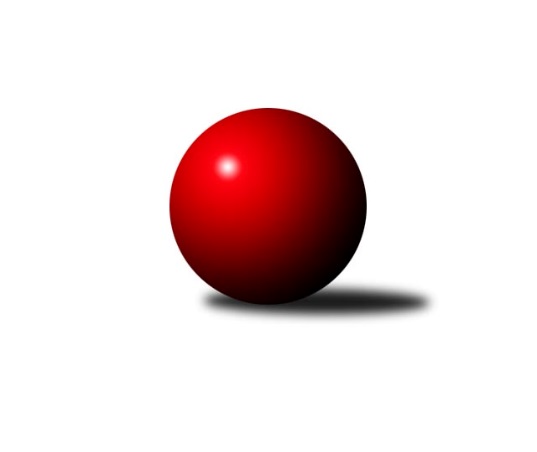 Č.4Ročník 2019/2020	6.10.2019            I přes velké volno ostatních ligových soutěží se zde hrálo o další body ve třech utkání 4. kola. Úspěch svalila dvě domácí a jedno hostující družstvo. Ozdobou tohoto kola je vynikající výkon 613 kuželek hráčky z Rosic na kuželně v Šumperku. Velmi vyrovnané utkání bylo k vidění ve Vyškově, domácím hráčkám to nakonec stačilo, rozdíl na celkový výkon byl pouhé 3 kuželky, které zajišťují výhru. Nejlepšího výkonu v tomto kole: 3239 dosáhlo družstvo: KK Slovan Rosice B    	Nejlepšího výkonu v utkání dosáhla hráčka Eva Dosedlová - 613Níže je upřesnění termínů odloženého 1. kola1. kolo	Rozhodčí07.12.2019	so	12:00	1-4	KK Vyškov  	–	TJ Sokol Husovice  	Láník				-- volný los -- 	–	KK Moravská Slávia Brno  	07.12.2019	so	10:00	1-4	TJ Sokol Luhačovice  	–	KK Slovan Rosice B 	Svobodová07.12.2019	so	09:00	1-4	TJ Jiskra Otrokovice  	–	KK Šumperk  	Divílek(již zadáno v systému kuzelky.com, prosím informujte o nových termínech delegované rozhodčí, děkuji.)2. KLZ B 2019/2020Výsledky 4. kolaSouhrnný přehled výsledků:KK Šumperk 	- KK Slovan Rosice B	2.5:5.5	3145:3239	9.5:14.5	5.10.KK MS Slávia Brno 	- TJ Jiskra Otrokovice 	6:2	2992:2886	13.5:10.5	5.10.KK Vyškov 	- TJ Sokol Luhačovice 	5:3	3091:3087	11.5:12.5	6.10.Tabulka družstev:	1.	KK Vyškov	3	3	0	0	16.0 : 8.0 	38.0 : 34.0 	 3117	6	2.	KK Slovan Rosice B	2	2	0	0	11.5 : 4.5 	29.5 : 18.5 	 3284	4	3.	KK Moravská Slávia Brno	3	2	0	1	14.0 : 10.0 	39.0 : 33.0 	 3074	4	4.	TJ Sokol Husovice	2	1	0	1	11.0 : 5.0 	31.5 : 16.5 	 3141	2	5.	TJ Sokol Luhačovice	3	1	0	2	9.0 : 15.0 	30.5 : 41.5 	 3059	2	6.	KK Šumperk	2	0	0	2	4.5 : 11.5 	19.0 : 29.0 	 3081	0	7.	TJ Jiskra Otrokovice	3	0	0	3	6.0 : 18.0 	28.5 : 43.5 	 3054	0Podrobné výsledky kola:	 KK Šumperk 	3145	2.5:5.5	3239	KK Slovan Rosice B	Růžena Smrčková	147 	 123 	 144 	134	548 	 3.5:0.5 	 504 	 127	123 	 130	124	Eva Wendl	Romana Valová	127 	 146 	 132 	129	534 	 2:2 	 534 	 129	139 	 126	140	Šárka Palková	Soňa Ženčáková	131 	 134 	 124 	115	504 	 0:4 	 560 	 132	143 	 129	156	Petra Dosedlová	Hana Jáňová	114 	 138 	 128 	108	488 	 1:3 	 536 	 135	131 	 138	132	Barbora Bártková	Kateřina Zapletalová	120 	 142 	 145 	131	538 	 0:4 	 613 	 151	151 	 168	143	Eva Dosedlová	Kateřina Petková	144 	 126 	 115 	148	533 	 3:1 	 492 	 113	134 	 110	135	Tereza Kalavskározhodčí: Petr MatějkaNejlepší výkon utkání: 613 - Eva Dosedlová	 KK Moravská Slávia Brno 	2992	6:2	2886	TJ Jiskra Otrokovice 	Martina Dosedlová	117 	 130 	 132 	130	509 	 1:3 	 521 	 121	137 	 140	123	Renata Mikulcová	Michaela Varmužová	118 	 116 	 128 	115	477 	 3:1 	 466 	 117	117 	 126	106	Hana Jonášková	Martina Hájková	115 	 110 	 117 	114	456 	 3:1 	 427 	 102	124 	 111	90	Marta Zavřelová	Tereza Nová	110 	 154 	 114 	132	510 	 2:2 	 481 	 125	107 	 130	119	Renáta Mikulcová	Lenka Kričinská	126 	 127 	 139 	127	519 	 3:1 	 468 	 112	134 	 116	106	Jitka Bětíková	Romana Sedlářová	112 	 142 	 120 	147	521 	 1.5:2.5 	 523 	 125	142 	 132	124	Kateřina Fryštackározhodčí: Jan BernatíkNejlepší výkon utkání: 523 - Kateřina Fryštacká	 KK Vyškov 	3091	5:3	3087	TJ Sokol Luhačovice 	Lenka Hrdinová	122 	 134 	 139 	120	515 	 1:3 	 531 	 129	140 	 136	126	Hana Krajíčková	Monika Tilšerová *1	134 	 110 	 116 	119	479 	 0:4 	 542 	 135	144 	 136	127	Šárka Nováková	Zuzana Štěrbová	140 	 146 	 137 	139	562 	 4:0 	 461 	 123	108 	 112	118	Helena Konečná	Simona Koreňová	125 	 136 	 131 	113	505 	 1:3 	 550 	 139	128 	 145	138	Andrea Katriňáková	Pavla Fialová	112 	 131 	 131 	130	504 	 2.5:1.5 	 495 	 107	131 	 114	143	Hana Konečná	Michaela Kouřilová	132 	 153 	 116 	125	526 	 3:1 	 508 	 129	131 	 127	121	Ludmila Pančochovározhodčí: Břetislav Láník
střídání: *1 od 61. hodu Tereza VidlářováNejlepší výkon utkání: 562 - Zuzana ŠtěrbováPořadí jednotlivců:	jméno hráče	družstvo	celkem	plné	dorážka	chyby	poměr kuž.	Maximum	1.	Hana Stehlíková	TJ Jiskra Otrokovice 	585.00	387.0	198.0	2.0	2/3	(592)	2.	Markéta Gabrhelová	TJ Sokol Husovice 	564.00	366.5	197.5	3.0	1/1	(598)	3.	Petra Dosedlová	KK Slovan Rosice B	556.50	380.0	176.5	8.5	2/2	(560)	4.	Zuzana Štěrbová	KK Vyškov 	554.00	368.3	185.8	4.3	2/2	(562)	5.	Lucie Oriňáková	TJ Sokol Husovice 	546.00	368.0	178.0	6.0	1/1	(562)	6.	Šárka Palková	KK Slovan Rosice B	542.00	374.5	167.5	4.5	2/2	(550)	7.	Barbora Bártková	KK Slovan Rosice B	539.50	356.0	183.5	5.0	2/2	(543)	8.	Romana Valová	KK Šumperk 	537.50	362.5	175.0	6.0	2/2	(541)	9.	Růžena Smrčková	KK Šumperk 	536.00	361.5	174.5	4.0	2/2	(548)	10.	Gabriela Helisová	KK Moravská Slávia Brno 	533.50	352.5	181.0	6.0	2/2	(560)	11.	Kateřina Fryštacká	TJ Jiskra Otrokovice 	532.33	361.3	171.0	7.3	3/3	(566)	12.	Katrin Valuchová	TJ Sokol Husovice 	532.00	361.0	171.0	7.0	1/1	(532)	13.	Martina Dosedlová	KK Moravská Slávia Brno 	529.75	357.0	172.8	6.3	2/2	(537)	14.	Kateřina Zapletalová	KK Šumperk 	527.50	370.5	157.0	4.0	2/2	(538)	15.	Renata Mikulcová	TJ Jiskra Otrokovice 	527.33	354.0	173.3	8.7	3/3	(534)	16.	Šárka Nováková	TJ Sokol Luhačovice 	526.67	356.0	170.7	5.3	3/3	(542)	17.	Lucie Kelpenčevová	TJ Sokol Husovice 	525.50	359.5	166.0	8.0	1/1	(540)	18.	Pavla Fialová	KK Vyškov 	525.25	359.3	166.0	5.3	2/2	(549)	19.	Monika Niklová	TJ Jiskra Otrokovice 	522.00	349.5	172.5	8.5	2/3	(533)	20.	Hana Krajíčková	TJ Sokol Luhačovice 	521.67	354.7	167.0	6.7	3/3	(549)	21.	Monika Tilšerová	KK Vyškov 	518.00	363.0	155.0	12.0	2/2	(518)	22.	Lenka Hrdinová	KK Vyškov 	517.25	354.5	162.8	4.8	2/2	(519)	23.	Hana Konečná	TJ Sokol Luhačovice 	516.00	360.7	155.3	8.0	3/3	(544)	24.	Blanka Sedláková	TJ Sokol Husovice 	514.50	351.5	163.0	8.5	1/1	(547)	25.	Lenka Kričinská	KK Moravská Slávia Brno 	512.25	357.3	155.0	9.3	2/2	(560)	26.	Ludmila Pančochová	TJ Sokol Luhačovice 	508.50	351.0	157.5	9.5	2/3	(509)	27.	Andrea Katriňáková	TJ Sokol Luhačovice 	508.33	355.3	153.0	8.3	3/3	(550)	28.	Michaela Varmužová	KK Moravská Slávia Brno 	507.00	356.8	150.3	6.0	2/2	(537)	29.	Romana Sedlářová	KK Moravská Slávia Brno 	506.50	352.8	153.8	5.0	2/2	(521)	30.	Lenka Hanušová	TJ Sokol Husovice 	500.50	342.0	158.5	9.5	1/1	(502)	31.	Soňa Ženčáková	KK Šumperk 	496.50	363.5	133.0	13.5	2/2	(504)	32.	Radka Šindelářová	KK Moravská Slávia Brno 	492.00	332.5	159.5	9.5	2/2	(498)	33.	Lucie Trávníčková	KK Vyškov 	489.00	332.0	157.0	7.5	2/2	(505)	34.	Helena Konečná	TJ Sokol Luhačovice 	482.50	336.5	146.0	15.0	2/3	(504)	35.	Hana Jáňová	KK Šumperk 	478.00	340.5	137.5	14.5	2/2	(488)	36.	Hana Jonášková	TJ Jiskra Otrokovice 	475.67	351.3	124.3	15.7	3/3	(525)	37.	Marta Zavřelová	TJ Jiskra Otrokovice 	464.00	330.3	133.7	13.0	3/3	(498)	38.	Radka Rosendorfová	TJ Sokol Husovice 	448.00	325.0	123.0	15.0	1/1	(448)		Eva Dosedlová	KK Slovan Rosice B	613.00	398.0	215.0	1.0	1/2	(613)		Anna Štraufová	KK Slovan Rosice B	588.00	376.0	212.0	2.0	1/2	(588)		Aneta Ondovčáková	KK Slovan Rosice B	582.00	382.0	200.0	2.0	1/2	(582)		Kateřina Petková	KK Šumperk 	533.00	374.0	159.0	6.0	1/2	(533)		Michaela Kouřilová	KK Vyškov 	526.00	347.0	179.0	7.0	1/2	(526)		Simona Koreňová	KK Vyškov 	516.00	340.0	176.0	6.0	1/2	(527)		Tereza Nová	KK Moravská Slávia Brno 	510.00	342.0	168.0	8.0	1/2	(510)		Monika Hubíková	TJ Sokol Luhačovice 	506.00	356.0	150.0	12.0	1/3	(506)		Tereza Vidlářová	KK Vyškov 	504.00	349.0	155.0	7.0	1/2	(504)		Eva Wendl	KK Slovan Rosice B	504.00	358.0	146.0	12.0	1/2	(504)		Tereza Kalavská	KK Slovan Rosice B	492.00	343.0	149.0	12.0	1/2	(492)		Renáta Mikulcová	TJ Jiskra Otrokovice 	481.00	350.0	131.0	12.0	1/3	(481)		Marcela Příhodová	KK Šumperk 	477.00	357.0	120.0	13.0	1/2	(477)		Jitka Bětíková	TJ Jiskra Otrokovice 	468.00	323.0	145.0	16.0	1/3	(468)		Martina Hájková	KK Moravská Slávia Brno 	456.00	340.0	116.0	13.0	1/2	(456)Sportovně technické informace:I přes zadání výsledků na portál kuzelky.com je nutné do kolonky různé v zápise či systému kuzelky.com vždy upřesnit hru hráčů mimo soupisku. Zda je to start náhradníka či dopsání na soupisku, pokud to tam neuvedete, nemám zpětnou vazbu, zda Vaše zadání je v pořádku, proto na to prosím nezapomínejte, děkuji.Starty náhradníků:registrační číslo	jméno a příjmení 	datum startu 	družstvo	číslo startu20652	Tereza Nová	05.10.2019	KK Moravská Slávia Brno 	1x6712	Martina Hájková	05.10.2019	KK Moravská Slávia Brno 	1x16047	Kateřina Petková	05.10.2019	KK Šumperk 	1x
Hráči dopsaní na soupisku:registrační číslo	jméno a příjmení 	datum startu 	družstvo	Program dalšího kola:5. kolo	Rozhodčí12.10.2019	so	09:00	1-4	KK Slovan Rosice B 	–	KK Vyškov  	Bruža12.10.2019	so	09:30	1-4	KK Šumperk  	–	TJ Sokol Husovice  	Heinisch12.10.2019	so	10:00	1-4	KK Moravská Slávia Brno  	–	TJ Sokol Luhačovice  	Bernatík				TJ Jiskra Otrokovice  	–	-- volný los -- 	Zpracoval: Petr Kohlíček, petr.kohlicek@kuzelky.cz, petr.kohlicek@seznam.cz, 777 626 473 (Vodafone CZ)Dne: 06.10.2019	Nejlepší šestka kola - absolutněNejlepší šestka kola - absolutněNejlepší šestka kola - absolutněNejlepší šestka kola - absolutněNejlepší šestka kola - dle průměru kuželenNejlepší šestka kola - dle průměru kuželenNejlepší šestka kola - dle průměru kuželenNejlepší šestka kola - dle průměru kuželenNejlepší šestka kola - dle průměru kuželenPočetJménoNázev týmuVýkonPočetJménoNázev týmuPrůměr (%)Výkon1xEva DosedlováRosice B6131xEva DosedlováRosice B115.236132xZuzana ŠtěrbováVyškov 5623xZuzana ŠtěrbováVyškov 109.385621xPetra DosedlováRosice B5601xAndrea KatriňákováLuhačovice 107.055501xAndrea KatriňákováLuhačovice 5501xŠárka NovákováLuhačovice 105.495421xRůžena SmrčkováŠumperk 5481xPetra DosedlováRosice B105.265601xŠárka NovákováLuhačovice 5421xKateřina FryštackáOtrokovice 103.69523